Zał. Nr 1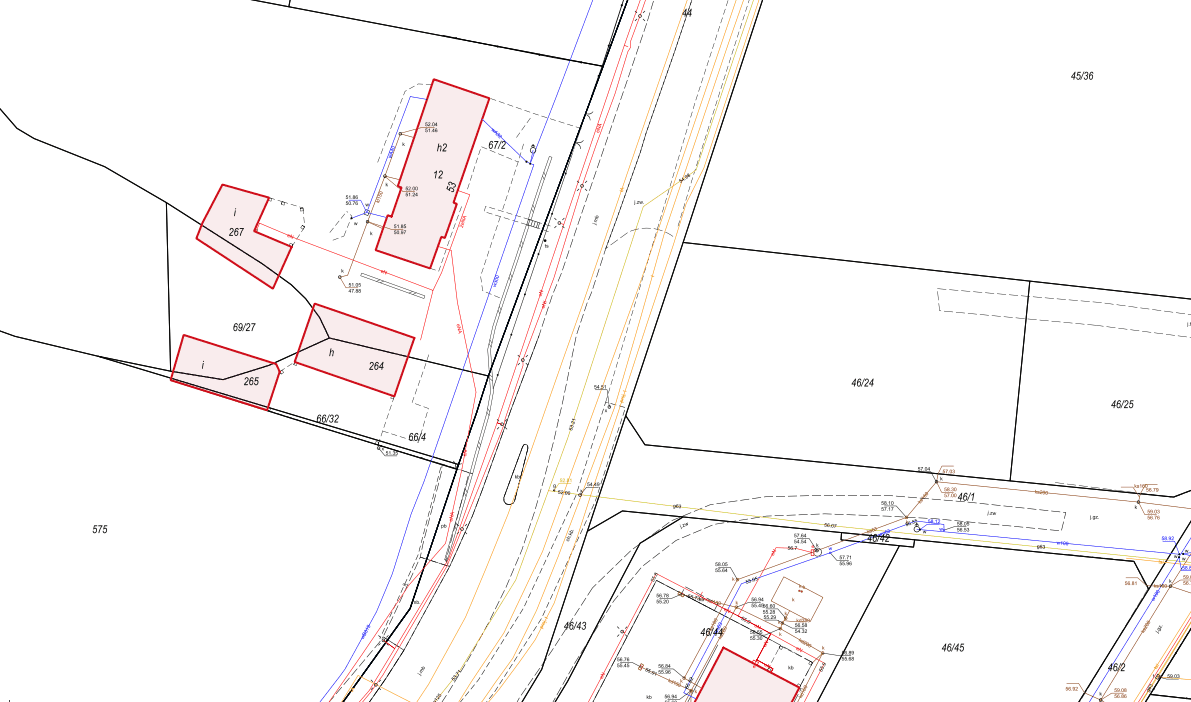 Zał. Nr 2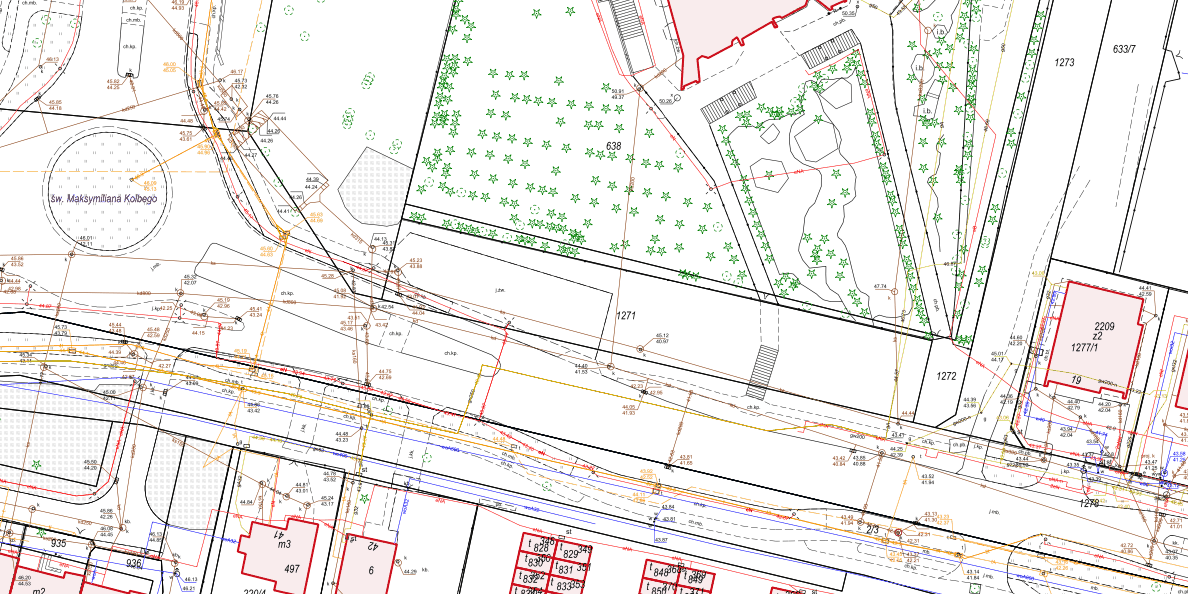 